Publicado en Madrid el 29/06/2021 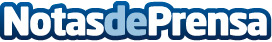 FIAVE: este verano se reactivará el sector Audiovisual y Eventos La reactivación de los eventos presenciales y multitudinarios tendrá un doble impacto positivo en la sociedadDatos de contacto:EDEON MARKETING SLComunicación · Diseño · Marketing931929647Nota de prensa publicada en: https://www.notasdeprensa.es/fiave-este-verano-se-reactivara-el-sector Categorias: Imágen y sonido Cine Artes Escénicas Música Marketing Recursos humanos http://www.notasdeprensa.es